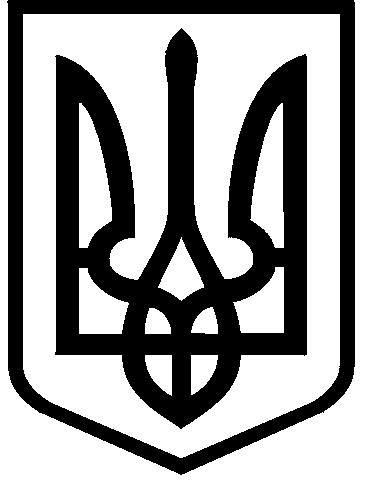 КИЇВСЬКА МІСЬКА РАДАІІ СЕСІЯ  ІХ СКЛИКАННЯРІШЕННЯ_____________№____________ПРОЄКТВідповідно до законів України «Про місцеве самоврядування в Україні», «Про відходи», враховуючи рішення Київської міської ради 
від 27 травня 2021 року № 1241/1282 «Про затвердження Комплексної цільової програми підвищення енергоефективності та розвитку житлово-комунальної інфраструктури міста Києва на 2021-2025 роки», з метою реалізації заходів Комплексної цільової програми підвищення енергоефективності та розвитку житлово-комунальної інфраструктури міста Києва на 2021-2025 роки, пов’язаних з захороненням твердих побутових відходів, реконструкцією, технічним переоснащенням та утриманням і експлуатацією полігону твердих побутових відходів № 5 у с. Підгірці Обухівського району Київської області, Київська міська рада вирішилаВИРІШИЛА:1. Продовжити дію Угоди на володіння та користування майном територіальної громади міста Києва, укладеної між виконавчим органом Київської міської ради (Київською міською державною адміністрацією) та приватним акціонерним товариством «Київспецтранс» від 31 травня 2012 року № 14 (далі – Угода) до 31 грудня 2025 року.2. Виконавчому органу Київської міської ради (Київській міській державній адміністрації):2.1. Укласти з приватним акціонерним товариством «Київспецтранс» додаткову угоду до Угоди на виконання пункту 1 цього рішення згідно з додатком до цього рішення.2.2. Спільно з приватним акціонерним товариством «Київспецтранс» здійснити організаційно-правові дії, необхідні для реалізації підпункту 2.1 пункту 2 цього рішення.3. Взяти до відома, що додаткову угоду, зазначену у підпункті 2.1 пункту 2 цього рішення, від імені виконавчого органу Київської міської ради (Київської міської державної адміністрації) підписує Київський міський голова.4. Контроль за виконанням цього рішення покласти на постійну комісію Київської міської ради з питань власності та постійну комісію Київської міської ради з питань житлово-комунального господарства та паливно-енергетичного комплексу.Київський міський голова                                                      Віталій КЛИЧКОПодання:Погоджено:                Додатокдо рішення Київської міської ради від ____________№ __________Додаткова угода №до Угоди на володіння та користування майном територіальної громади 
міста Києва від 31 травня 2012 року № 14м. Київ								______________2021 рокуВиконавчий орган Київської міської ради (Київська міська державна адміністрація), далі – УПОВНОВАЖЕНИЙ, в особі Київського міського голови КЛИЧКА Віталія Володимировича, який діє на підставі Закону України «Про місцеве самоврядування в Україні», з однієї сторони, та Приватне акціонерне товариство «Київспецтранс», у подальшому – КОРИСТУВАЧ, в особі Голови Правління ГРУЩИНСЬКОГО Андрія Миколайовича, який діє на підставі Статуту КОРИСТУВАЧА, з другої сторони, далі разом іменуються – СТОРОНИ, відповідно до рішення Київської міської ради від __________ 
№ __________ Про деякі питання використання майна, яке належить до комунальної власності територіальної громади міста Києва та перебуває у володінні та користуванні приватного акціонерного товариства «Київспецтранс», уклали цю Додаткову угоду до Угоди на володіння та користування майном територіальної громади міста Києва, укладеної між виконавчим органом Київської міської ради (Київською міською державною адміністрацією) та приватним акціонерним товариством «Київспецтранс», від 31 травня 2012 року № 14 (далі – Додаткова угода), про таке:СТОРОНИ дійшли згоди:1. Унести до Угоди на володіння та користування майном територіальної громади міста Києва, укладеної між виконавчим органом Київської міської ради (Київською міською державною адміністрацією) та приватним акціонерним товариством «Київспецтранс», від 31 травня 2012 року № 14 (далі – Угода), такі зміни:І. У розділі 4 «СТРОК ДІЇ ТА УМОВИ РОЗІРВАННЯ УГОДИ» пункт 4.1. Угоди викласти у в такій редакції»:«4.1. Ця Угода вважається укладеною та набирає чинності з дня її підписання повноважними представниками обох СТОРІН та скріплення її печатками і діє до 31 грудня 2025 року.».ІІ. Інші умови угоди, не змінені цією Додатковою угодою, залишаються без змін.ІІІ.	Цю Додаткову Угоду складено українською мовою, у двох автентичних примірниках, по одному для кожної СТОРОНИ, що мають однакову юридичну силу та є невід’ємною частиною Угоди.IV. Ця Додаткова угода набирає чинності з моменту її підписання СТОРОНАМИ і скріплення печатками СТОРІН.Місцезнаходження, реквізити та підписи сторін:Про деякі питання використання майна, яке належить до комунальної власності територіальної громади міста Києва та перебуває у володінні та користуванні приватного акціонерного товариства «Київспецтранс»Заступник голови Київської міської державної адміністрації Марина ХОНДАДиректор Департаменту комунальної власності м. Києва Андрій ГУДЗЬНачальник юридичного управління Департаменту комунальної власності м. КиєваВсеволодКОМАРНИЦЬКИЙЗаступник голови Київської міської державної адміністраціїПетро ПАНТЕЛЕЄВДиректор Департаменту житлово -комунальної інфраструктуриДмитро НАУМЕНКОПерший заступник директора Департаменту – начальник юридичного відділуОлена БАСУРОВАПерший заступник голови Київської міської державної адміністрації Микола ПОВОРОЗНИКЗаступник керівника апарату – начальник юридичного управлінняЛеся ВЕРЕСКерівник апаратуДмитро ЗАГУМЕННИЙГолова постійної комісії Київської міської ради з питань власності Михайло ПРИСЯЖНЮКСекретар постійної комісії Київської міської ради з питань власності Сергій АРТЕМЕНКОГолова постійної комісії Київської міськоїради з питань житлово-комунальногогосподарства та паливно-енергетичногокомплексу Олександр БРОДСЬКИЙСекретар постійної комісії Київської міської ради з питань житлово-комунального господарства та паливно-енергетичного комплексуВиконувач обов’язків начальника управління правового забезпечення діяльності Київської міської радиТарас КРИВОРУЧКОВалентина ПОЛОЖИШНИКУПОВНОВАЖЕНИЙКОРИСТУВАЧВиконавчий орган Київської міської ради (Київська міська державна адміністрація)Приватне акціонерне товариство «Київспецтранс»Код ЄДРПОУ 228833141Код ЄДРПОУ 0277203701044, м. Київ, вул. Хрещатик, 3604208, м. Київ, просп. Правди, 85Київський міський головаГолова Правління__________________Віталій КЛИЧКО__________________Андрій ГРУЩИНСЬКИЙ